Вентиляционная крышка для трубы LDR 160Комплект поставки: 1 штукАссортимент: К
Номер артикула: 0018.0336Изготовитель: MAICO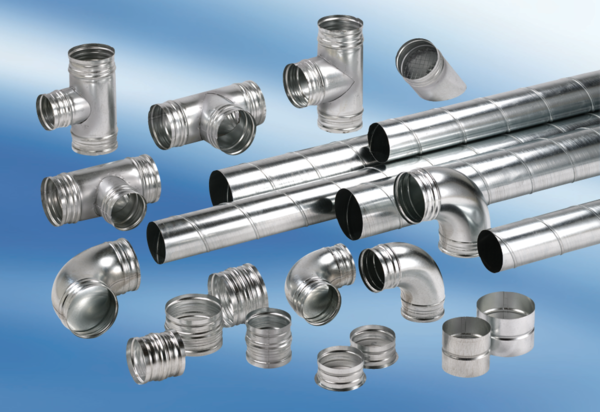 